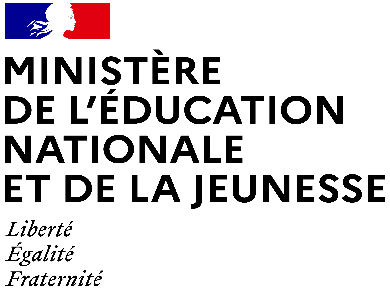 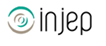 Dispositifs d’INJEP Veille & Actus n° 530 du 2 mai 2024Solde de la taxe d'apprentissage et contrat de professionnalisation : 3 arrêtés et 1 décretArrêté du 16 avril 2024 portant application du décret n° 2024-91 du 8 février 2024 relatif aux modalités dérogatoires d'affectation du solde de la taxe d'apprentissage pour l'année 2023
Journal officiel du 24 avril 2024

Les établissements habilités mentionnés à l'article L. 6241-5 du code du travail, ayant perçu au titre de l'année 2023 un montant de contributions mentionnées au 1° du II de l'article L. 6241-2 du même code inférieur au montant perçu au titre de l'année 2022, peuvent bénéficier du versement selon les modalités prévues au présent arrêté prévu au I de l'article 1er du décret du 8 février 2024 susvisé.Arrêté du 16 avril 2024 relatif au calendrier de répartition et de versement du solde de la taxe d'apprentissage pour la campagne 2024

Journal officiel du 25 avril 2024

Les employeurs peuvent désigner des établissements bénéficiaires du solde de la taxe d'apprentissage au moyen du service dématérialisé mentionné au II de l'article L. 6241-2 du code du travail pendant les deux périodes suivantes :
1° Du 27 mai au 2 août 2024 inclus ;
2° Du 12 août au 4 octobre 2024 inclus.Arrêté du 15 avril 2024 fixant la liste nationale des organismes habilités à percevoir le solde de la taxe d'apprentissage
Journal officiel du 26 avril 2024

L'annexe de l'arrêté du 30 décembre 2019 susvisé est remplacée par l'annexe au présent arrêté.Décret n° 2024-392 du 27 avril 2024 portant suppression de l'aide exceptionnelle aux employeurs de salariés en contrat de professionnalisation

Journal officiel du 28 avril 2024
Le texte supprime, pour les contrats conclus à compter du 1er mai 2024, l'aide exceptionnelle aux employeurs de salariés en contrat de professionnalisation.